Elektrotehnička škola ZAGREB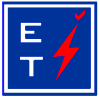 Konavoska 210000 ZagrebČUVAR BLAGA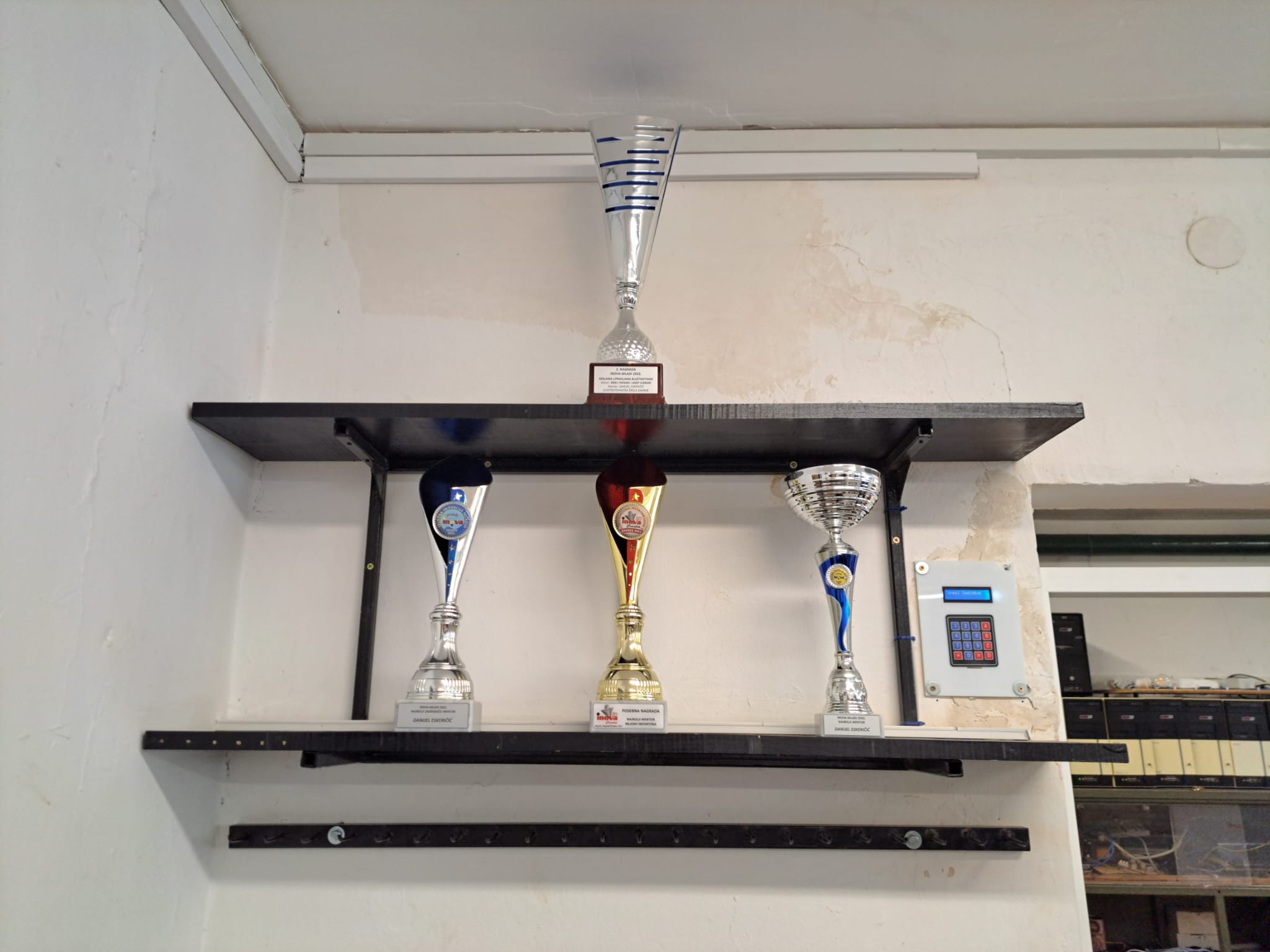 Projektni tim: Dominik Ležaić, Roko Bogdanović, David KrznarMentor: Danijel Eskeričić, mag.ing.el., nastavnik-mentorOpis ideje:Ideja je razvijena tijekom osvajanja nagrada naše škole na smotrama inovativnih učeničkih radova kroz zadnje tri godine. Realizacijom ovoga projekta osvojeni trofeji, odnosno pehari, izloženi su u ioT učionici odnosno laboratoriju uz sigurnosni inovativni sustav.Opis projekta:Čuvar trofeja služi čuvanju trofeja odnosno pehara koje su osvojili učenici u ime škola, škola kao najbolji izlagač na smotrama inovativnih radova učenika te nagrade osvojene za najboljega mentora, koji mentorira i ovaj projekt. Čuvar trofeja sastavljen je od mikroupravljača ESP32 koji pomoću magnetskih senzora/prekidača aktivira alarm ako ih netko pokuša ukrasti s postolja i šalje upozorenje o krađi na pametni mobitel pomoću WhatsApp poruke. Mikroupravljač spojen je na bežičnu mrežu koju korisnik upiše u programu za programiranje (Arduino program) uz upisanu i lozinku. Projektom je predviđeno postavljanje osam trofeja (četiri po redu police), a sada se koristi samo četiri. Čuvar trofeja ima kreiranu vlastitu lozinku koja služi za isključivanje mogućnosti uključenja alarma pri uzimanju trofeja s police. Ako korisnik unese točnu lozinku može uzeti trofej i pogledati ga, u suprotnom se oglašava alarm i istovremeno dolazi pisano upozorenje autoru projekta na mobitel putem WhatsApp aplikacije.Tijek izrade: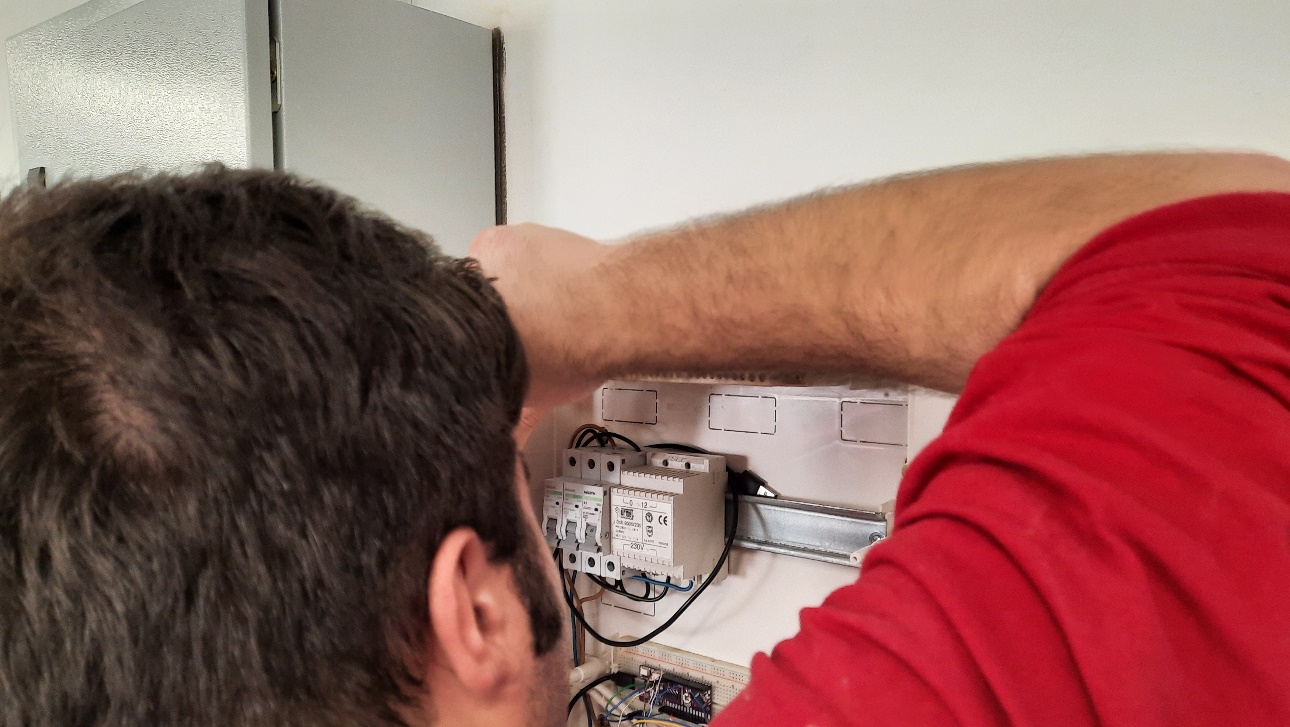 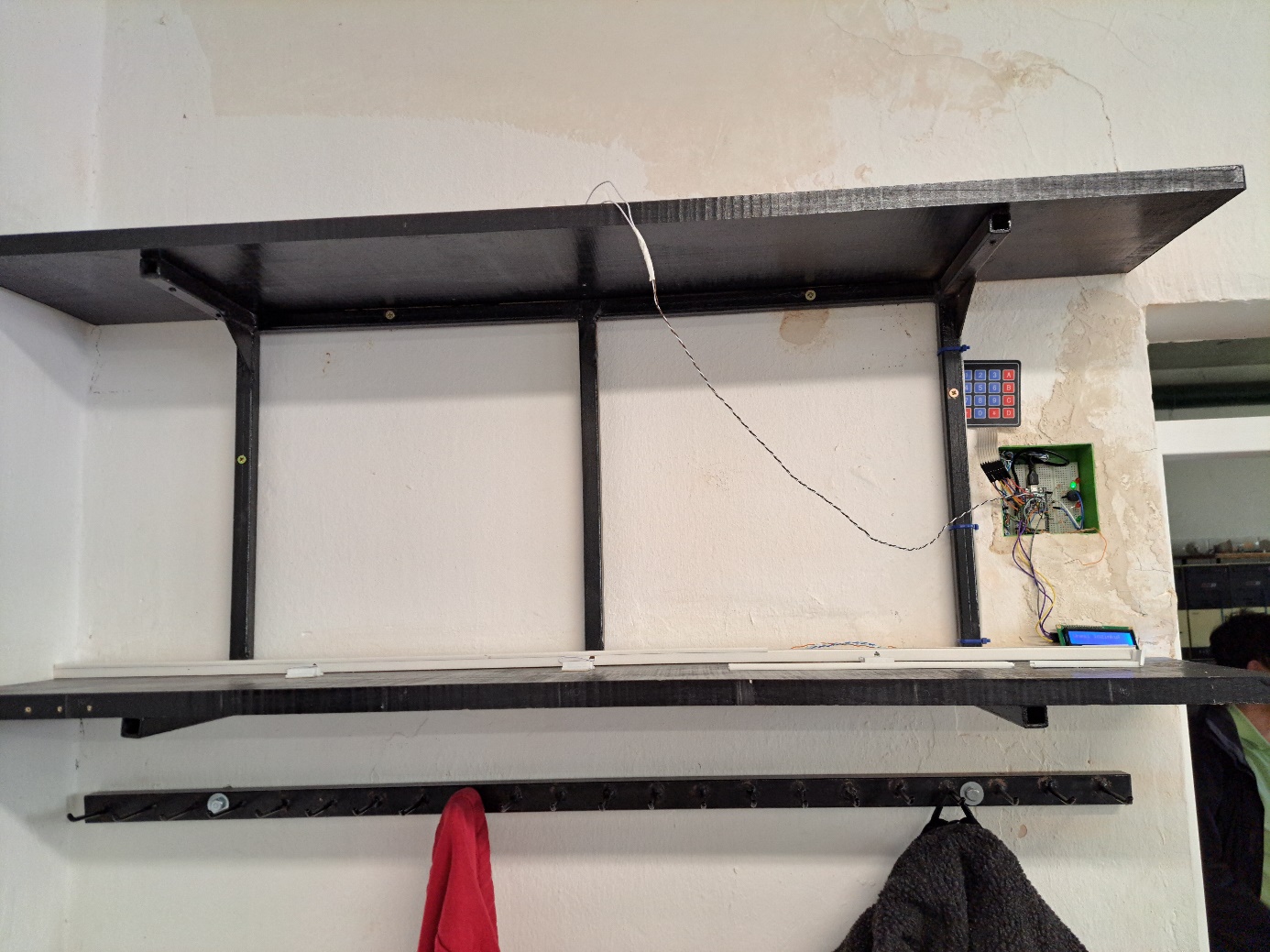 Postavljanje automatskih osigurača (lijevo)Postavljanje mikroupravljača ESP32 u 3D printanu kutijicu koja je ugrađena u zid (desno)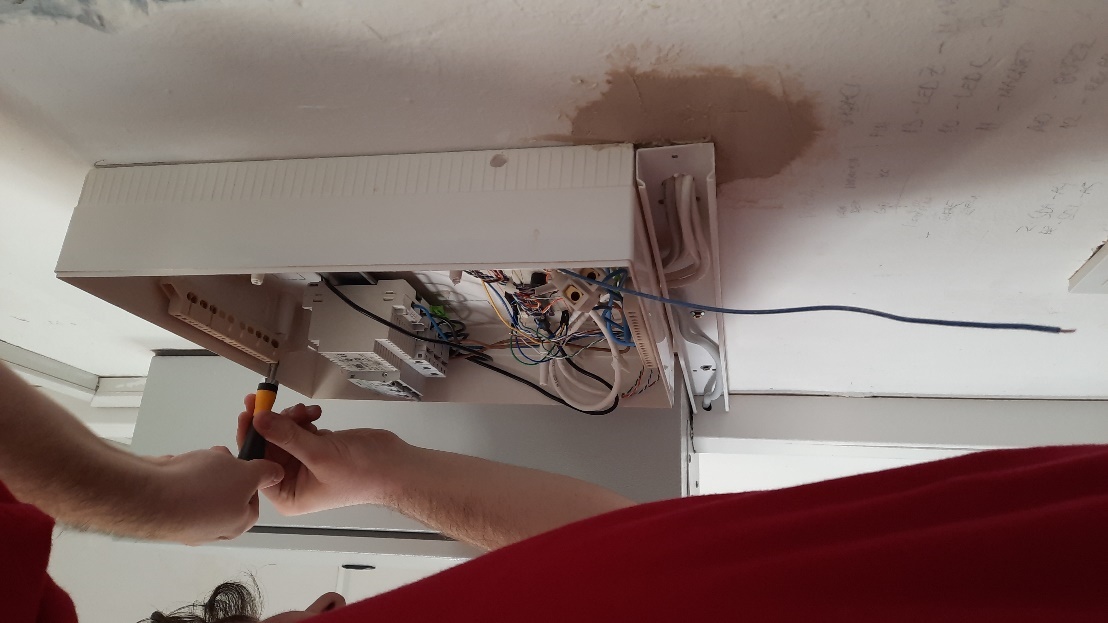 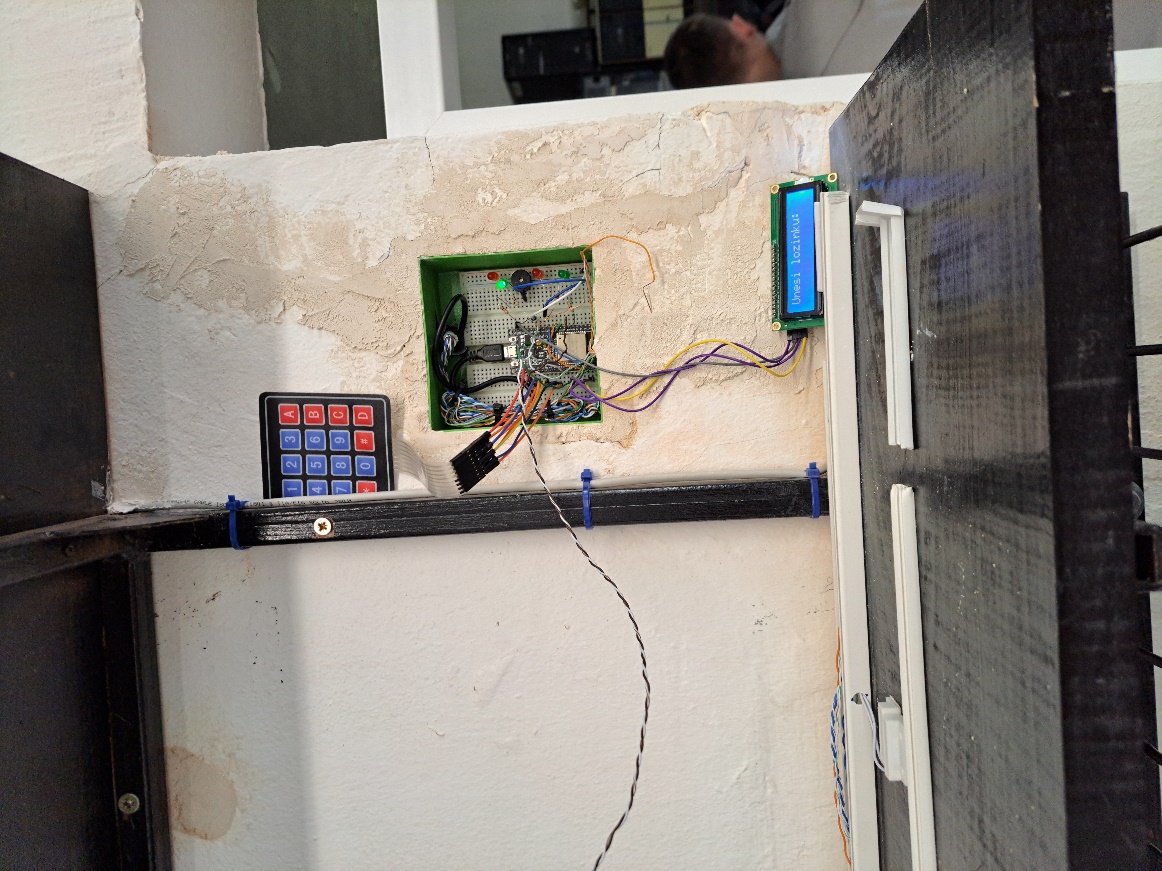 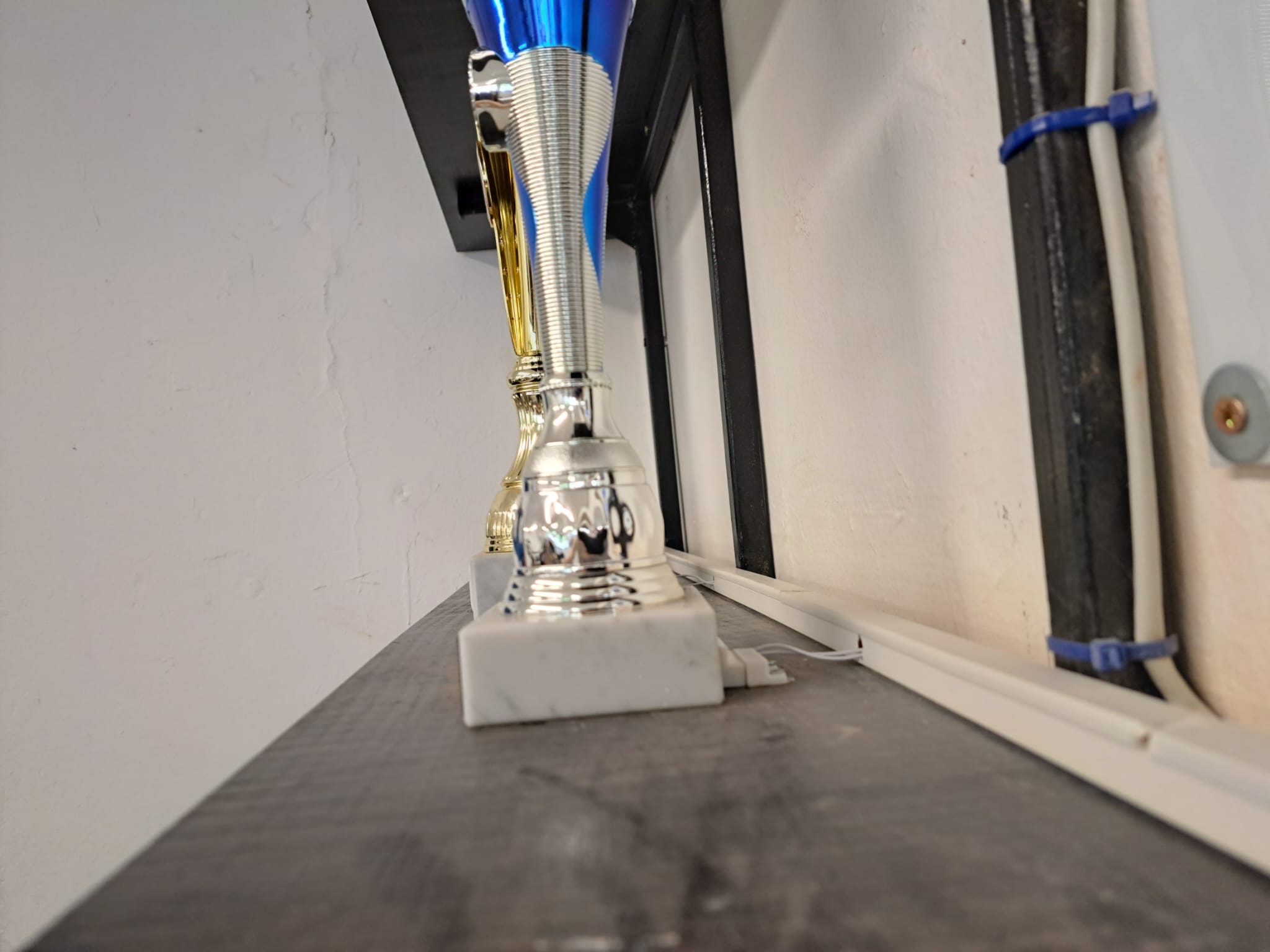 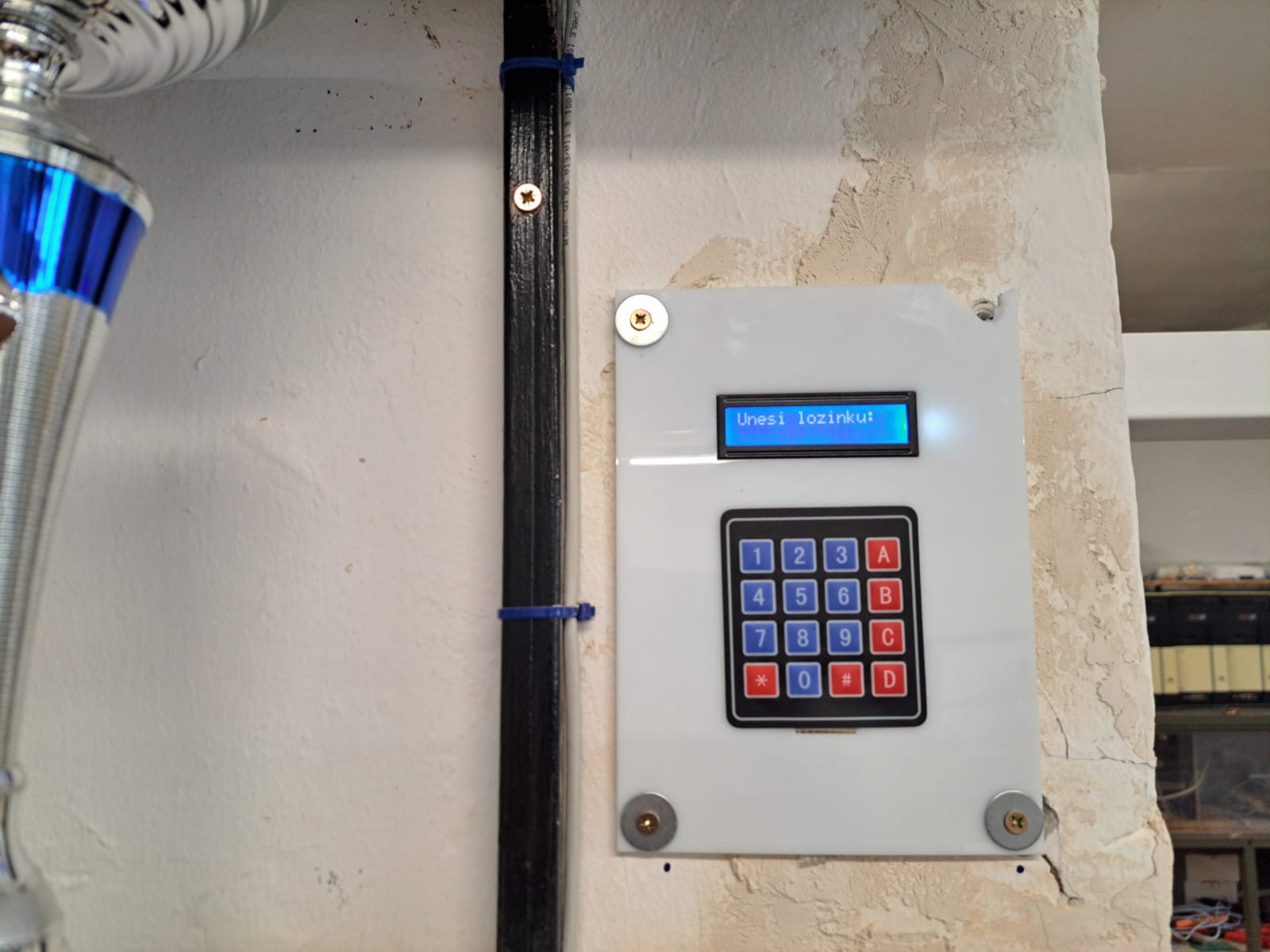 Završni izgled projekta s prikazom aplikacije WhatsApp: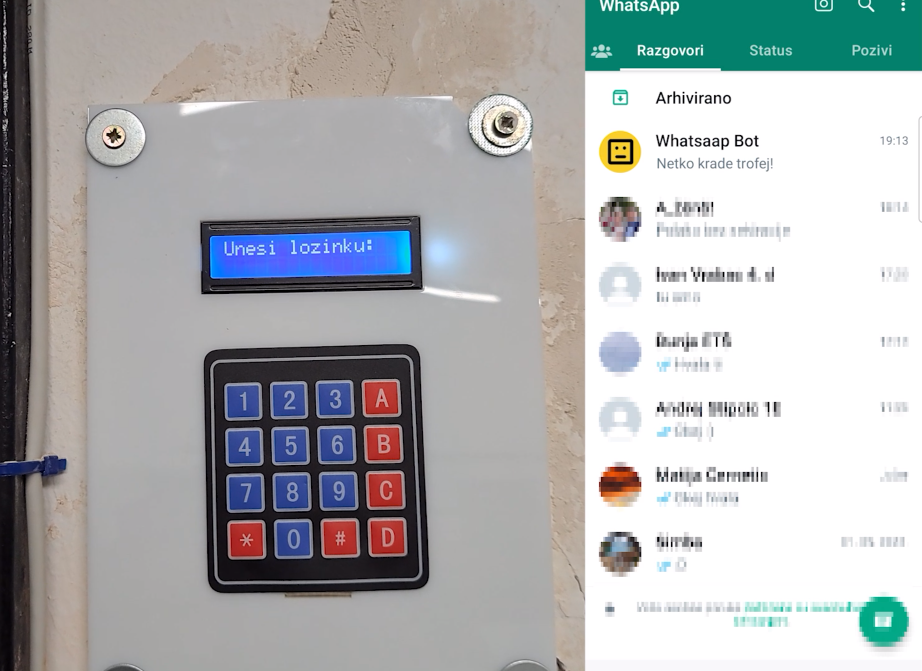 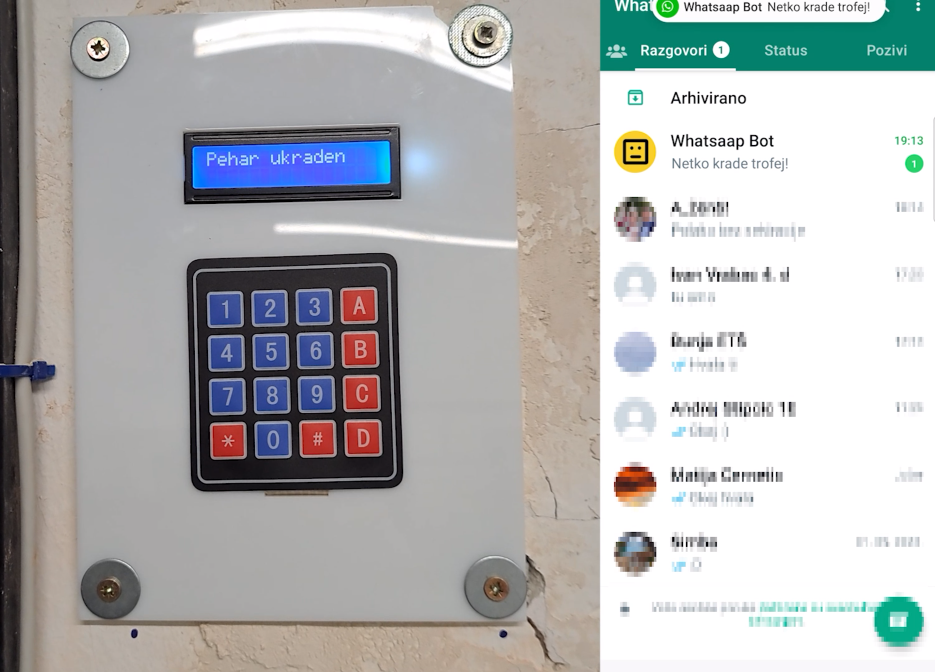 Video prezentacija funkcionalnosti projekta:https://youtu.be/l5GDuI3l9Bsili putem QR koda...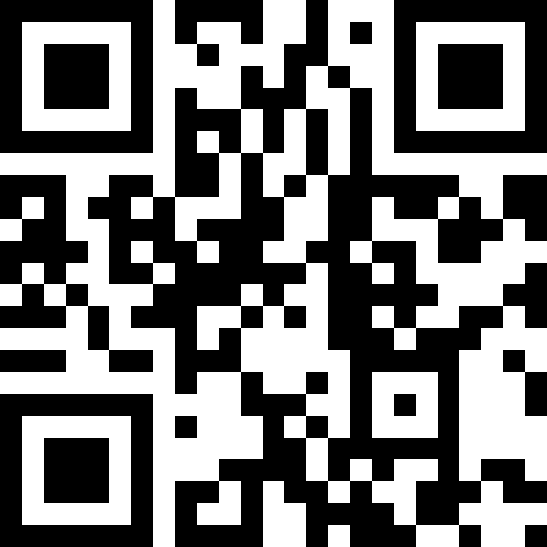 Programski kod://Sigurnosni sustav za trofeje pomoću WhatsApp-a#include <WiFi.h>  //učitavanje knjižnice za bežičnu WiFi komunikaciju#include <HTTPClient.h> //učitavanje knjižnice za HTTP protokol#include <Wire.h> //učitavanje knjižice za I2C komunikaciju#include <LiquidCrystal_I2C.h> //pozivanje na knjižicu za LCD s I2C modulom#include <Keypad.h> //pozivanje na knjižicu za membransku tipkovnicu 4 x 4 (vanjski library)#define Password_Length 4 //definiranje duljine lozinkechar Data [Password_Length]; //definiranje data kao lozinka koja se unosichar Master [Password_Length] = "123"; //kreiranje lozinke "123" //PROMIJENITI PO ŽELJIbyte data_count = 0; //stanje prije nego li se upise lozinkachar customKey; //varijable lozinke koja ce biti upisanaconst byte ROWS = 4; //konstanta za redakconst byte COLS = 4; //konstanta za stupacchar hexaKeys [ROWS][COLS] = { //definiranje rasporeda tipki membranske tipkovnice  {'1', '2', '3', 'A'},  {'4', '5', '6', 'B'},  {'7', '8', '9', 'C'},  {'*', '0', '#', 'D'}};byte rowPins[ROWS] = {18, 5, 17, 16}; //pinovi tipkovnice i njenih redovabyte colPins[COLS] = {4, 0, 2, 15}; //pinovi tipkovnice i njenih stupacaKeypad customKeypad = Keypad (makeKeymap (hexaKeys), rowPins, colPins, ROWS, COLS); //deklariranje tipkovniceLiquidCrystal_I2C lcd (0x27, lcdColumns, lcdRows); //deklariranje 16 x 2 zaslona s I2C modulomint lcdColumns = 16; //broja stupca lcd ekranaint lcdRows = 2; //broja redova lcd ekranaconst char* ssid = "upisi WIFI mrezu";         //(!)UPIŠITE IME WIFI MREŽEconst char* password =  "lozinka WIFI mreze";  //(!)UPIŠITE LOZINKU WIFI MREŽEString apiKey = "upisi token od WhatsApp bota";  //(!)UPIŠITE BROJ TOKENA I BROJ OD WHATSAPP BOTA. KAKO INSTALIRATI WHATSAAP BOT I DOBITI WHATSAPP TOKEN I BROJ:String phone_number = "+upisi broj mobitela";   //https://www.techtonions.com/esp32-sending-alert-message-to-whatsapp/#Setting-Up-A-WhatsApp-botString url;  int sifrazelena = 26; //zelena ledica koja pokazuje stanje tipkovnice ako je lozinka ispravno upisanaint sifracrvena = 34; //crvena ledica koja pokazuje stanje tipkovnice ako je lozinka neispravno upisanaint zelena = 12; //zelena ledica koja pokazuje stanje trofeja ako ga nitko ne kradeint crvena = 13; //crvena ledica koja pokazuje stanje trofeja ako ga netko kradeint buzzer = 14; //zvučnik koji se aktivira ako netko krade trofejint sensor1 = 27; //magnetski senzor 1int sensor2 = 25; //magnetski senzor 2int sensor3 = 33; //magnetski senzor 3int sensor4 = 32; //magnetski senzor 4int state1; //stanje magnetskog senzora 1int state2; //stanje magnetskog senzora 2int state3; //stanje magnetskog senzora 3int state4; //stanje magnetskog senzora 4void setup() //pokreni kod jednom{  Serial.begin(115200); //brzina prijenosa  lcd.init(); //inicijalizacija lcd ekrana  lcd.backlight (); //uključenje pozadinskog osvjetljenja LCD-a  pinMode (sifrazelena, OUTPUT); //ledica sifrazelena postavljena kao output  pinMode (sifracrvena, OUTPUT); //ledica sifracrvena postavljena kao output  pinMode(buzzer, OUTPUT); //zvučnik postavljen kao output  pinMode(zelena, OUTPUT); //ledica zelena postavljena kao output  pinMode(crvena, OUTPUT); //ledica crvena postavljena kao output  pinMode(sensor1, INPUT_PULLUP); //senzor1 postavljen kao input_pullup te se aktivira kada se odvoji metalni senzor od postolja  pinMode(sensor2, INPUT_PULLUP); //senzor2 postavljen kao input_pullup te se aktivira kada se odvoji metalni senzor od postolja  pinMode(sensor3, INPUT_PULLUP); //senzor3 postavljen kao input_pullup te se aktivira kada se odvoji metalni senzor od postolja  pinMode(sensor4, INPUT_PULLUP); //senzor4 postavljen kao input_pullup te se aktivira kada se odvoji metalni senzor od postolja  WiFi.begin(ssid, password); //Spajanje na WiFi pomoću SSID i PSA  Serial.println("Connecting to WiFi");  while (WiFi.status() != WL_CONNECTED) {      delay(500);    Serial.print(".");  }  Serial.println();}void loop(){ //pokreći kod stalno  state1 = digitalRead(sensor1); //očitavanje stanja magnetski senzora  state2 = digitalRead(sensor2);  state3 = digitalRead(sensor3);  state4 = digitalRead(sensor4);  //ukoliko je state==HIGH znači da je magnetski senzor odvojen od postolja te da netko krade trofej  if (state1 == HIGH || state2 == HIGH || state3 == HIGH || state4 == HIGH) { //ukoliko je magnetski senzor odvojen postolja    message_to_whatsapp("Netko krade trofej!"); //pošalji poruku na WhatsApp    digitalWrite(buzzer, HIGH); //uključi zvučnik    digitalWrite(zelena, LOW); //isključi zelenu ledicu    digitalWrite(crvena, HIGH); //uključi crvenu ledicu    lcd.clear (); //resetiran lcd zaslon    lcd.setCursor (0, 0); //postavljanje pokazivača LCD-a na 1. red i 1. mjesto    lcd.print ("Pehar ukraden"); //ispis teksta na zaslonu    lcd.setCursor (0, 1); //postavljanje pokazivača LCD-a na 2. red i 1. mjesto    lcd.print ("Unos nedopustiv"); //ispis teksta na zaslonu    digitalWrite(zelena, LOW); //isključi zelenu ledicu    digitalWrite(crvena, HIGH); //isključi crvenu ledicu    Serial.print("Pehar ukraden"); //ispis teksta na monitoru    for (int i = 0; i < 35; i++) { //35 puta pali i gasi zvučnik da imitira alarm kada netko krade trofej i onda ga nakon 35. puta ugasi      digitalWrite(buzzer, HIGH); //uključi zvučnik      delay(500); //pričekaj 0.5 sekundi      digitalWrite(buzzer, LOW); //isključi zvučnik      delay(500); //pričekaj 0.5 sekundi      if (!(digitalRead(sensor1) == HIGH || digitalRead(sensor2) == HIGH || digitalRead(sensor3) == HIGH || digitalRead(sensor4) == HIGH)){ //kada se pehar vrati vrati na postolje prekini kod i vrati na početno stanje        break;      }    }  }  digitalWrite(buzzer, LOW); //isključi zvučnik  digitalWrite(zelena, HIGH); //isključi zelenu ledicu  digitalWrite(crvena, LOW); //isključi crvenu ledicu  lcd.setCursor (0, 0); //postavljanje pokazivača LCD-a na 1. red i 1. mjesto  lcd.print ("Unesi lozinku:"); //ispis teksta na zaslonu  customKey = customKeypad.getKey (); //stavlja varijablu lozinke kao lozinku koja je upisana na tipkovnici  if (customKey) { //provjera ako je lozinka upisana    Data [data_count] = customKey;    lcd.setCursor (data_count, 1);    lcd.print (Data [data_count]); //ispiši na zaslonu lozinku koja se upisuje na tipkovnici    data_count++; //stanje nakon što se upiše lozinka  }  if (data_count == Password_Length - 1){ //provjera ako je lozinka točna    lcd.clear (); //brisanje teksta sa zaslona    if (!strcmp (Data, Master)){ //provjera ako je trenutačno upisana lozinka točna      lcd.print ("Lozinka tocna"); //ispis teksta na zaslonu      digitalWrite (sifrazelena, HIGH); //uključi zelenu ledicu za tipkovnicu      digitalWrite (sifracrvena, LOW); //isključi crvenu ledicu za tipkovnicu      digitalWrite(buzzer, LOW); //isključi zvučnik      delay (1000); //pričekaj 1 sekundu      digitalWrite (sifrazelena, LOW); //isključi zelenu ledicu      digitalWrite (sifracrvena, HIGH); //uključi crvenu ledicu natrag    }    else{ //ukoliko lozinka nije točna      lcd.print ("Lozinka netocna"); //ispis teksta na zaslonu      digitalWrite(buzzer, HIGH); //uključi zvučnik      delay (1000); //pričekaj 1 sekundu      digitalWrite(buzzer, LOW); //isključi zvučnik    }     lcd.clear (); //brisanje teksta sa zaslonu    clearData (); //izbriši podatke o tipkovnici i omogući ponovno upisivanje šifre  }}void clearData(){ //funkcija za brisanje podataka o upisu na tipkovnicu  while (data_count != 0) {    Data [data_count--] = 0;  }  return;} //povratakvoid  message_to_whatsapp(String message) //funkcija za slanje poruka na WhatsApp{  //dodavanje svih brojeva, vašeg API ključa, vaše poruke u jedan potpuni url  url = "https://api.callmebot.com/whatsapp.php?phone=" + phone_number + "&apikey=" + apiKey + "&text=" + urlencode(message);  postData(); //pozivanje postData za pokretanje iznad generiranog url-a jednom tako da ćete primiti poruku.}void postData() //korisnički definirana funkcija koja se koristi za pozivanje api (POST podaci){  int httpCode; //varijabla koja se koristi za dobivanje http koda odgovora nakon api poziva  HTTPClient http; //deklariranje objekta klase HTTPClient  http.begin(url); //pokreni HTTPClient objekt s generiranim url-om  httpCode = http.POST(url); //postavi URL s ovom funkcijom koja će pohraniti http kod  if (httpCode == 200) //pogledaj ako je response kod 200  {    Serial.println("Sent ok."); //ispis na monitoru  }  else  //ako response nije 200 postavi stanje kao pogrešno  {    Serial.println("Error."); //ispis na zaslonu  }  http.end(); //završi HTTP}String urlencode(String str) //funkcija za enkodiranje URL-a{  String encodedString = "";  char c;  char code0;  char code1;  char code2;  for (int i = 0; i < str.length(); i++) {    c = str.charAt(i);    if (c == ' ') {      encodedString += '+';    } else if (isalnum(c)) {      encodedString += c;    } else {      code1 = (c & 0xf) + '0';      if ((c & 0xf) > 9) {        code1 = (c & 0xf) - 10 + 'A';      }      c = (c >> 4) & 0xf;      code0 = c + '0';      if (c > 9) {        code0 = c - 10 + 'A';      }      code2 = '\0';      encodedString += '%';      encodedString += code0;      encodedString += code1;      //encodedString+=code2;    }    yield();  }  return encodedString;}